Equivalents and Abbreviations Flip Chart InstructionsPrint this on thick paper, or after you print it, have students glue the back to a piece of construction paper so the letters don't show through.1) Cut out the outer border of the chart2) Fold the two blank columns in (hot dog style) so they cover the answers in the center3) Cut on the lines between each word up to the fold4) Write the connecting answer to the term/equivalency underneath. Students can then read the top word, flip the strip and see the answer beneath and now you have an automatic flip chart for equivalencies and abbreviations. 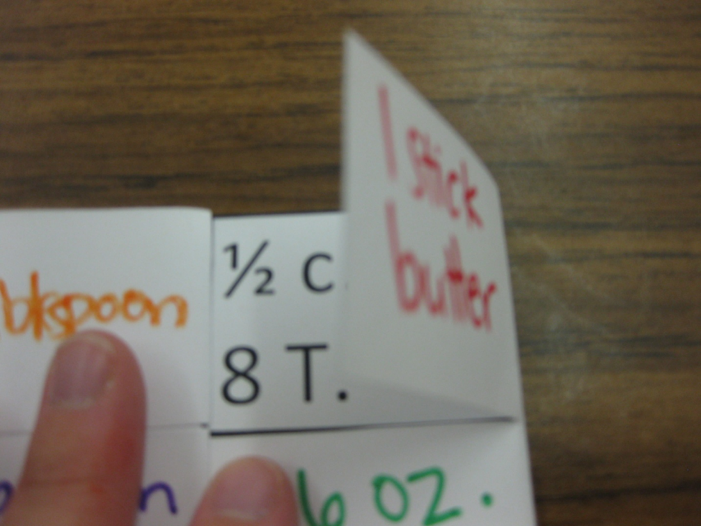 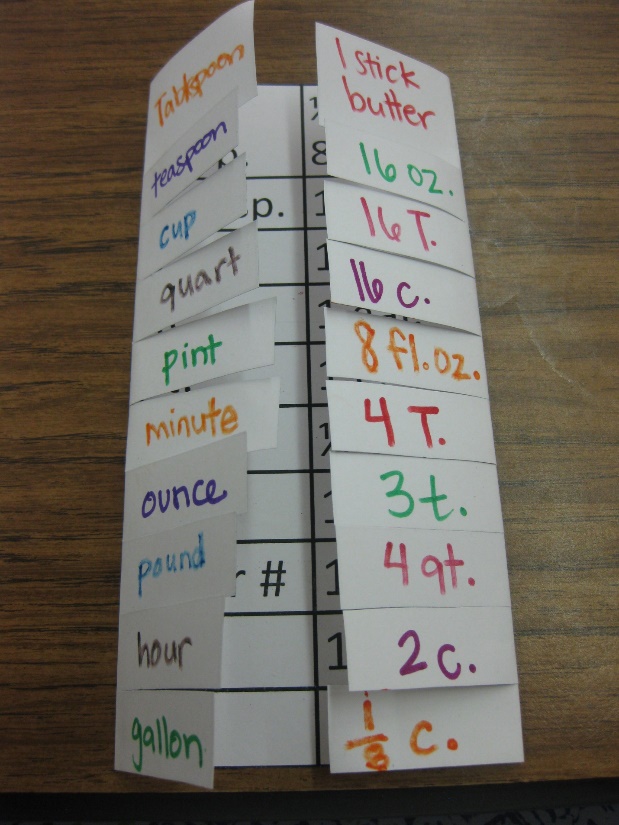 T. / Tbsp.½ c. or 8 T.t. / tsp.1 lb.c.1 c.qt.1 gal.pt.1 c.min¼ c.oz.1 T.lb. or #1 gal.hr.1 pt.gal.2 T.TablespoonT. / Tbsp.½ c. or 8 T.1 stick butterteaspoont. / tsp.1 lb.16 oz.Cupc.1 c.8 fl. oz.Quartqt.1 gal.4 qt.Pintpt.1 c.16 T.Minutemin¼ c.4 T.Ounceoz.1 T.3 t.Poundlb. or #1 gal.16 c.Hourhr.1 pt.2 c.gallongal.2 T.1/8 c.